1. Разлика шестине и седмине неког броја је 1, који је то број?433241422. Који број треба додати броју 172 да би се добио број 186?________.3. Који број треба одузети од броја 108 да би се добио број 90?________.4. Мајка је имала 26 година када је родила ћерку и 31 годину када је родила сина. Колико година сада има мајка ако сво троје заједно имају 60 година?293949135. бир троструке вредности неког броја и 4/7 ​ је једнак разлици тог броја и 10/7 ​ . Који је то број?12-1-2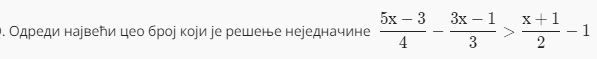 6._______.7. Ако се од двоструке вредности неког броја одузме 6, добиће се тај број, који је то број?________.8. Збир свих целих бројева који задовољавају услов −6≤х<6−6−55469. У парку је засађено 219 стабала. Букви је засађено 3 пута мање него бреза, тополи за 14 више него букви, а врба 2 пута мање него топола. Колико је засађено топола?5250465110. Најмањи цео број који је решење неједначине 7х−4(х−3)>х+2 је број:−55−44−3